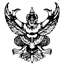 บันทึกข้อความส่วนราชการ  งานครูที่ปรึกษา  วิทยาลัยเทคนิคนครลำปางที่............................................ 			    วันที่................................................     		เรื่อง    รายงานผลการปฏิบัติงานในหน้าที่ครูที่ปรึกษา  ประจำสัปดาห์ที่...........ถึงสัปดาห์ที่...........	เรียน    ผู้อำนวยการวิทยาลัยเทคนิคนครลำปาง		ตามที่วิทยาลัยเทคนิคนครลำปาง มอบหมายให้ข้าพเจ้า ............................................................ทำหน้าที่เป็นครูที่ปรึกษา  นักเรียน นักศึกษา ระดับชั้น  (   ) ปวช. 		(   ) ปวส.  ปีที่....................กลุ่ม...............สาขาวิชา..................................................................................................................โดยมีนักเรียน นักศึกษา ในความดูแล จำนวน...................ราย นั้น		ข้าพเจ้าฯ ขอรายงานผลการปฏิบัติงานประจำสัปดาห์ที่....................ถึง สัปดาห์ที่..................... ระหว่างวันที่........เดือน...................................พ.ศ..............ถึง วันที่........เดือน....................................พ.ศ............. ในภาคเรียนที่ ...........ปีการศึกษา ............. ดังนี้1.  ข้าพเจ้าฯ เข้าพบนักเรียน   จำนวน  ....................................  ครั้ง2.  (ข้อมูลรายละเอียดที่พบนักเรียน)...................................................................................................................................................................................................................................		3.   ปัญหาที่พบเจอ(ถ้ามี) .......................................................................................................... ................................................................................................................................................................................................................................................................................................................................................................ 	           4.  การให้คำแนะนำ/ช่วยเหลือ/แก้ไขปัญหา (ถ้ามี)...................................................................................................................................................................................................................................................................................................................................................................................................................................		จึงเรียนมาเพื่อโปรดทราบและโปรดพิจารณา                                                                        		ลงชื่อ.................................................................ครูที่ปรึกษา						   (........................................................................)เรียน ผู้อำนวยการเพื่อ   โปรดทราบ   โปรดพิจารณา(นายภูริณัฐ  บุญชู)หัวหน้างานครูที่ปรึกษา..................................................................................................................................................................(นายชูเกียรติ   อุ่นปัญญา)รองผู้อำนวยการฝ่ายพัฒนากิจการนักเรียน นักศึกษา..................................................................................................................................................................ว่าที่ร้อยตรี   (ณดิษ    วรรณโกฏิ)ผู้อำนวยการวิทยาลัยเทคนิคนครลำปาง